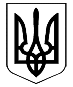 ВЕЛИКОДИМЕРСЬКА СЕЛИЩНА РАДАБРОВАРСЬКОГО РАЙОНУ КИЇВСЬКОЇ ОБЛАСТІР І Ш Е Н Н ЯПро надання дозволу на розробку технічної документації із землеустрою щодо встановлення (відновлення) меж земельних ділянок в натурі на місцевостіКеруючись ст. 26 Закону України «Про місцеве самоврядування в Україні», Законом України «Про державний земельний кадастр», ст. ст. 12, 118 Земельного кодексу України, розглянувши заяви громадян про надання дозволу на розробку технічної документації із землеустрою щодо встановлення (відновлення) меж земельної ділянки в натурі на місцевості, селищна радаВ И Р І Ш И Л А:1. Надати дозвіл на розробку технічної документації із землеустрою щодо встановлення (відновлення) меж земельної ділянки в натурі на місцевості:2. Роботи щодо розробки технічної документації із землеустрою розпочати з укладання договору із землевпорядною організацією, яка має відподний дозвіл (ліцензію) на їх виконання.3. Технічну документацію із землесутрою щодо встановлення (відновлення) меж земельної ділянки в натурі на місцевості розробити та погодити згідно з нормами чинного законодавства України.4. Попередити вищезазначених громадян про те, що державна реєстрація скасовується Державним кадастровим реєстром у разі, якщо протягом                       одного року з дня здійснення державної реєстрації земельної ділянки речове право не зареєстроване з вини заявника (п. 10 ст. 24 Закону України «Про державний земельний кадастр»).  Селищний голова                                                                             А. Бочкарьовсмт Велика Димерка19 липня 2018 року№  243  ХІ – VІІ